ΓΕΝΙΚΗ ΑΙΤΗΣΗ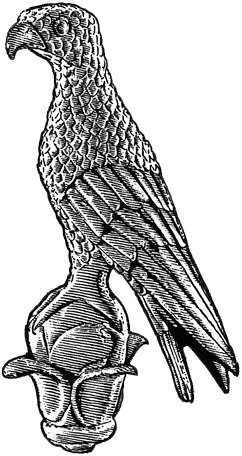 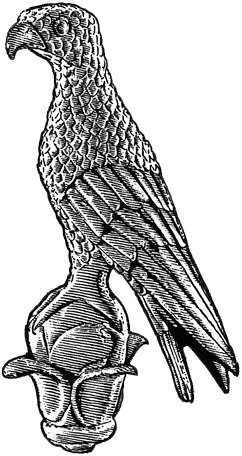 Επώνυμο: …………………………................Όνομα: …………………………….................Πατρώνυμο: ….…………………………….....Αριθμ. Μητρώου: ……………………………Κιν. τηλέφωνο: …………………................e-mail: ……………………………………………...ΠροςΤη Γραμματεία του Τμήματος ΟΙΚΟΝΟΜΙΚΩΝ ΕΠΙΣΤΗΜΩΝτου Πανεπιστημίου Ιωαννίνων Παρακαλώ να κάνετε δεκτή την αίτησή μου για συμμετοχή μου στις κατατακτήριες εξετάσεις του Τμήματος Οικονομικών Επιστημών.꙱  Αντίγραφο Πτυχίου꙱ Αντίγραφο Διπλώματος Επαγγελματικής Ειδικότητας Εκπαίδευσης και Κατάρτισης επιπέδου πέντε (5) του Εθνικού Πλαισίου Προσόντων ή ισότιμου τίτλου.           Ιωάννινα, ……/……/2022                  Ο/Η Αιτών/ούσα   (ονοματεπώνυμο & υπογραφή)